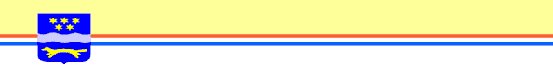 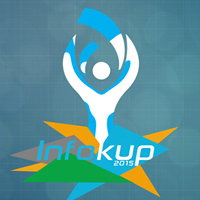 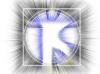 ČAST NAM JE POZVATI VAS NAŽUPANIJSKO NATJECANJE IZ RAČUNALSTVAkoje će se održatiu petak, 20. veljače 2015. godineu Tehničkoj školi Slavonski Brod